Постановлениеот _25.12.2012 г. №_25___«Об утверждении схемы размещения нестационарных торговых объектов»          В соответствии с федеральным законом от 06.10.2003г. № 131-ФЗ «Об общих принципах организации местного самоуправления в Российской Федерации», Федеральным законом от 28.12.2009г. № 381- ФЗ «Об  основах государственного регулирования торговой деятельности в Российской Федерации», Постановления Челябинской области  от 16 ноября 2010 г. № 261-п «О порядке разработки и утверждения органами местного самоуправления несанкционированных объектов на земельных участках, в зданиях, строениях, сооружениях, находящихся в муниципальной собственности », Устава Анненского сельского поселения , в целях упорядочения размещения объектов мелкорозничной торговой сети, создания условий для улучшения организации и качества  торгового обслуживания населения Анненского сельского поселения Карталинского муниципального района.ПОСТАНОВЛЯЮ: Утвердить Схему размещения нестационарных торговых объектов на земельных участках, в зданиях, сооружениях, находящихся в муниципальной собственности Анненского сельского поселения Карталинского муниципального района (прилагается).Разместить утвержденную Схему на официальном сайте Карталинского муниципального района www.kartalyraion.ru.Направить Схему размещения нестационарных торговых объектов на территории  Анненского сельского поселения Карталинского муниципального района , в Министерство экономического развития Челябинской области  в пятидневный срок  с даты утверждения на официальном сайте в информационно- телекоммуникационной сети Интернет.Контроль за исполнением настоящего постановления оставляю за собой.Глава Анненского сельского поселения                                                  О.А.ЕгоровСхемаразмещения нестационарных торговых объектов Анненского сельского поселения Карталинского муниципального районапо состоянию на 31/12/2012 годГлава Анненского сельского поселения                                                                                                                                                                    О.А. ЕгоровАДМИНИСТРАЦИЯ ВАРШАВСКОГО СЕЛЬСКОГО ПОСЕЛЕНИЯЧЕЛЯБИНСКАЯ ОБЛАСТЬ КАРТАЛИНСКИЙ РАЙОН_____________________________________________________________________________ПОСТАНОВЛЕНИЕот  25.12.2012 г.  № 24«Об утверждении схемы размещения Нестационарных торговых объектов»          В соответствии с федеральным законом от 06.10.2003г. № 131-ФЗ «Об общих принципах организации местного самоуправления в Российской Федерации», Федеральным законом от 28.12.2009г. № 381- ФЗ «Об  основах государственного регулирования торговой деятельности в Российской Федерации», Постановления Челябинской области  от 16 ноября 2010 г. № 261-п «О порядке разработки и утверждения органами местного самоуправления несанкционированных объектов на земельных участках, в зданиях, строениях, сооружениях, находящихся в муниципальной собственности », Устава Варшавского сельского поселения , в целях упорядочения размещения объектов мелкорозничной торговой сети, создания условий для улучшения организации и качества  торгового обслуживания населения Варшавского сельского поселения Карталинского муниципального района.ПОСТАНОВЛЯЮ: Утвердить Схему размещения нестационарных торговых объектов на земельных участках, в зданиях, сооружениях, находящихся в муниципальной собственности Варшавского сельского поселения Карталинского муниципального района (прилагается).Разместить утвержденную Схему на официальном сайте Карталинского муниципального района www.kartalyraion.ru.Направить Схему размещения нестационарных торговых объектов на территории  Варшавского сельского поселения Карталинского муниципального района , в Министерство экономического развития Челябинской области  в пятидневный срок  с даты утверждения на официальном сайте в информационно- телекоммуникационной сети Интернет.Контроль за исполнением настоящего постановления оставляю за собой.Глава Варшавскогосельского поселения                                                                    Л.Н. ВаренниковАДМИНИСТРАЦИЯ ВАРШАВСКОГО СЕЛЬСКОГО ПОСЕЛЕНИЯ                                                     Карталинского муниципального района Челябинской области№ 538  от  26.12.2012г.                                                                                                                                      Отдел  экономики администрации                                                                                                                               Карталинского муниципального районаСхемаразмещения нестационарных торговых объектов Варшавского сельского поселенияКарталинского муниципального района по состоянию на  31/12/2012 годГлава  Варшавского  сельского  поселения:                                                                                               Л.В.ВаренниковИсполнитель: Кубжасарова С.Ж.         94-7-14АДМИНИСТРАЦИЯВЕЛИКОПЕТРОВСКОГО СЕЛЬСКОГО ПОСЕЛЕНИЯКАРТАЛИНСКОГО МУНИЦИПАЛЬНОГО РАЙОНА ЧЕЛЯБИНСКОЙ ОБЛАСТИП О С Т А Н О В Л Е Н И Е_______________________________________________________________«24»  декабря .  №  20      с. Великопетровка«Об утверждении схемы размещениянестационарных торговых объектов»   В соответствии с Федеральным законом от 06.10.2003 г. № 131-ФЗ «Об общих принципах организации местного самоуправления в Российской Федерации», Федеральным законом от 28.12.2009 г. № 381-ФЗ «Об основах государственного регулирования торговой деятельности в Российской Федерации», Постановления Челябинской области от 16 ноября . № 261-п «О порядке разработки и утверждения органами местного самоуправления схемы размещения нестационарных торговых объектов на земельных участках, в зданиях, строениях, сооружениях, находящихся в муниципальной собственности», Устава Великопетровского сельского поселения, в целях упорядочения размещения объектов мелкорозничной торговой сети, создания условий для улучшения организации и качества торгового обслуживания населения Великопетровского сельского поселения Карталинского муниципального района,      ПОСТАНОВЛЯЮ:Утвердить Схему размещения нестационарных торговых объектов на земельных участках, в зданиях, сооружениях, находящихся в муниципальной собственности Великопетровского сельского поселения Карталинского муниципального района (прилагается).Разместить утвержденную Схему на официальном сайте Карталинского муниципального района www.kartalyraion.ru.Направить Схему размещения нестационарных торговых объектов на территории Великопетровского сельского поселения Карталинского муниципального района, в Министерство экономического развития Челябинской области в пятидневный срок с даты утверждения Схемы для опубликования и размещения на официальном сайте в информационно-телекоммуникационной сети Интернет.Контроль за исполнением настоящего постановления оставляю за собой.Глава Великопетровского сельского поселения:                      В.В. БрябринСХЕМАразмещения нестационарных торговых объектовВеликопетровского сельского поселения Карталинского муниципального района по состоянию на 31.12.2012 год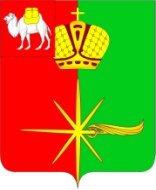 МУНИЦИПАЛЬНОЕ КАЗЕННОЕ УЧРЕЖДЕНИЕАДМИНИСТРАЦИЯКАРТАЛИНСКОГО ГОРОДСКОГО ПОСЕЛЕНИЯЧЕЛЯБИНСКОЙ ОБЛАСТИпостановлениеОб утверждении схемы размещениянестационарных торговых объектовВ соответствии с постановлением Правительства Челябинской области от 16.11.2010 года № 261-П «О Порядке разработки и утверждения органами местного самоуправления схемы размещения нестационарных торговых объектов на земельных участках, в зданиях, строениях, сооружениях, находящихся в муниципальной собственности»,Муниципальное казенное учреждение Администрация Карталинского городского поселения ПОСТАНОВЛЯЕТ:1. Утвердить Схему размещения нестационарных торговых объектов на земельных участках в Карталинском городском поселении, далее прилагается.2. Постановление Администрации Карталинского городского поселения от 01.03.2011 года № 29 «Об утверждении схемы размещения несанкционированных торговых объектов» считать утратившим силу.3. Контроль за исполнением данного постановления оставляю за собой.Исполняющий обязанности главыКарталинского городского поселения                                            М.А.УсольцевСХЕМАРазмещения нестационарных торговых объектов (НТО) на земельных участкахв Карталинском городском поселении№  п/п  39 – 59  Земельные участки находящиеся в муниципальной собственностиЗаместитель главы Карталинского городского поселения                                                                                                                                                   А.А. АскеровАДМИНИСТРАЦИЯ ЕЛЕНИНСКОГО СЕЛЬСКОГО ПОСЕЛЕНИЯКАРТАЛИНСКИЙ МУНИЦИПАЛЬНЫЙ РАЙОНЧЕЛЯБИНСКАЯ ОБЛАСТЬПОСТАНОВЛЕНИЕОт 24 декабря 2012 г. № 50С. ЕленинкаОб утверждении схемы размещениянестационарных  торговых объектов.                            В соответствии с  Федеральным законом от 06.10.2003 года № 131-ФЗи»Об общих принципах организации местного самоуправления в Российской Федерации», Федеральным законом от 28.12.2009 г. № 381-ФЗ «Об основах государственного регулирования торговой деятельности в Российской Федерации», Постановлением правительства Челябинской области от 16.11.2010 г № 261-п «О порядке разработки и утверждения органами местного самоуправления схемы размещения нестационарных торговых объектов на земельных участках, в зданиях строениях, сооружениях, находящихся в муниципальной  собственности», Устава Еленинского сельского поселения, в целях упорядочения размещения объектов мелкорозничной  торговой сета, создания условий для  улучшения организации и качества торгового обслуживания населения  Еленинского сельского поселения Карталинского муниципального района, администрация  Еленинского сельского поселения  постановляет:                   1. Утвердить схему  размещения нестационарных торговых объектов на  земельных участках, в зданиях, сооружениях, находящихся  в муниципальной  собственности  Еленинского сельского поселения  Карталинского муниципального района (прилагается).                   2. Разместить  утвержденную Схему на  официальном сайте  Карталинского муниципального района www.kartalyraion.ru.                   3.Направить схему  размещения нестационарных торговых объектов на  территории  Еленинского сельского поселения Карталинского муниципального района в Министерство экономического развития Челябинской области в пятидневный срок с даты  утверждения Схемы  для опубликования и размещения на  официальном сайте в информационно-телекоммуникационной сети Интернет                   4. Контроль за  исполнением настоящего  постановления  оставляю за  собой.И.о. главы Еленинского сельского поселения                           И.А.ЧухонцеваСХЕМАразмещения нестационарных торговых объектов Еленинского сельского поселения Карталинского муниципального района по состоянию  на 31.12.2012 года И.о.главы Еленинского сельского поселения                                  И.А.ЧухонцеваАДМИНИСТРАЦИЯ МИЧУРИНСКОГО СЕЛЬСКОГО ПОСЕЛЕНИЯКАРТАЛИНСКОГО МУНИЦИПАЛЬНОГО РАЙОНАЧЕЛЯБИНСКОЙ ОБЛАСТИПОСТАНОВЛЕНИЕ      «25»      12.   . № 27          п. Мичуринский	Об утверждении схемы размещения нестационарных торговых объектов  В соответствии с Федеральным законом от 06.10.2003 г. №131-ФЗ «Об общих принципах организации местного самоуправления в Российской Федерации», Федеральным законом от 28.12.2009 г. №381-ФЗ «Об основах государственного регулирования торговой деятельности в Российской Федерации», Постановления Челябинской области от 16.11.2010 г. №261-п «О порядке разработки и утверждения органами местного самоуправления схемы размещения нестационарных торговых объектов на земельных участках, в зданиях, строениях, сооружениях, находящихся в муниципальной собственности», Устава Мичуринского сельского поселения, в целях упорядочения размещения объектов мелкорозничной торговой сети, создания условий для улучшения организации и качества торгового обслуживания населения Мичуринского сельского поселения Карталинского муниципального района,  администрация  Мичуринского сельского поселения, ПОСТАНОВЛЯЕТ:1.Утвердить Схему размещения нестационарных торговых объектов на земельных участках,  в зданиях, сооружениях, находящихся в муниципальной собственности Мичуринского сельского поселения (прилагается).2. Разместить утвержденную Схему на официальном сайте Карталинского муниципального района www.kartalyraion.ru3. Направить Схему размещения нестационарных торговых объектов на территории Мичуринского сельского поселения Карталинского муниципального района, в Министерство экономического развития Челябинской области в пятидневный срок с даты утверждения Схемы для опубликования и размещения на официальном сайте в информационно-телекоммуникационной сети Интернет.4.Контроль за исполнением настоящего постановления оставляю за собой.Глава Мичуринского сельского поселения  			А.И.КалугинСхема размещения нестационарных торговых объектов Мичуринского сельского поселения Карталинского муниципального района по состоянию на 31/12/2012 годАДМИНИСТРАЦИЯНЕПЛЮЕВСКОГО СЕЛЬСКОГО  ПОСЕЛЕНИЯКАРТАЛИНСКОГО  МУНИЦИПАЛЬНОГО РАЙОНАЧелябинской областиПОСТАНОВЛЕНИЕОт 24   декабря 2012 №  24«Об утверждении схемы размещения нестационарныхторговых объектов»            В соответствии с Федеральным законом от 06.10.2003 г. № 131-ФЗ  «Об  общих  принципах  организации  местного   самоуправления  вРоссийской Федерации», Федеральным законом от 28.12.2009 г. № 381-ФЗ«Об  основах государственного  регулирования торговой деятельности  вРоссийской Федерации», Постановления Челябинской области от 16 ноября2010 г. № 261-п «О порядке разработки и утверждения  органами местногосамоуправления схемы размещения нестационарных торговых объектов наземельных участках, в зданиях, строениях,  сооружениях, находящихся вмуниципальной   собственности»,  Устава    Неплюевского    сельскогопоселения, в  целях упорядочения  размещения  объектов  мелкорозничнойторговой сети, создания условий для улучшения  организации  и качестваторгового   обслуживания  населения   Неплюевского  сельского   поселенияКарталинского  муниципального района,  ПОСТАНОВЛЯЮ:    1.  Утвердить Схему размещения нестационарных  торговых объектов        на земельных участках, в  зданиях,  сооружениях, находящихся в        муниципальной   собственности  Неплюевского  сельского  поселения        Карталинского муниципального района (прилагается).     2.  Разместить   утвержденную  Схему   на  официальном   сайте        Карталинского муниципального района  www.kartalyraion.ru     3.  Направить Схему размещения нестационарных  торговых объектов        на  территории  Неплюевского  сельского  поселения  Карталинского        муниципального района, в Министерство экономического развития        Челябинской области в пятидневный срок  с  даты  утверждения        Схемы  для опубликования и размещения на официальном сайте в        информационно-телекоммуникационной сети  Интернет.     4.  Контроль за исполнением настоящего постановления оставляю за        собой.Глава Неплюевского  сельского  поселения:               В.А.Данилов.Схема размещения нестандартных  торговых объектовНеплюевского  сельского  поселения  Карталинского  районапо состоянию  на 31/12/20012годГлава  Неплюевского  сельского  поселения:                                                                В.А.ДаниловПОСТАНОВЛЕНИЕОт 24.12.2012  №  16« Об утверждении  схемы  размещения   нестационарных  торговых   объектов»                В соответствии с Федеральным законом от 06.10.2003 г. №131-ФЗ«Об общих принципах  организации  местного самоуправления  в Российской  Федерации», Федеральным законом от 28.12.2009 г. № 381-ФЗ« Об основах  государственного регулирования  торговой деятельности в    Российской Федерации», Постановления Челябинской области от 16 ноября    № 261-п « О порядке разработки и утверждения органами местного   самоуправления  схемы размещения нестационарных торговых объектов на   земельных участках, в зданиях , строениях, сооружениях, находящихся в   муниципальной собственности» , Устава Полтавского сельского поселения ,  в целях упорядочения размещения объектов мелкорозничной торговой сети,  создания условий для улучшения  организации и качества торгового обслуживания  населения Полтавского  сельского поселения Карталинского муниципального района.          ПОСТАНОВЛЯЮ:Утвердить  Схему размещения  нестационарных торговых объектов наземельных участках, в зданиях, сооружениях  находящихся в муниципальнойсобственности Полтавского сельского поселения  Карталинского муниципаль-ного  района (прилагается).Разместить утверждённую Схему на официальном сайте  Карталинскогомуниципального района Направить Схему размещения нестационарных торговых объектов на территории  Полтавского сельского поселения  Карталинского  муниципаль-ного района, в Министерство  экономического  развития  Челябинской  области  в пятидневный  срок  с  даты  утверждения  Схемы  для  опубликования  и размещения  на  официальном  сайте в информационно-телекоммуникационной сети Интернет.Контроль  за  исполнением  настоящего  постановления  оставляю  за  собой.Глава Полтавского сельского поселения:   ___________ Н.Н.Варенников.Схемаразмещения нестационарных торговых объектовПолтавского сельского поселения Карталинского муниципального районапо состоянию на 31.12.2012 годАДМИНИСТРАЦИЯ   СНЕЖНЕНСКОГО СЕЛЬСКОГО ПОСЕЛЕНИЯКарталинского муниципального района  Челябинской областиРоссийской федерации                                 ПОСТАНОВЛЕНИЕОт  24.12.  2012 года                                                              № 22 -п          п. Снежный Об утверждении схемы размещения нестационарных  торговых  объектов         В соответствии с Федеральным  законом от 06.10.2003 г. №131-ФЗ « Об общих  принципах  организации местного самоуправления  в Российской Федерации «, Федеральным законом  от 28. 12.   №381-ФЗ» Об основах государственного  регулирования  торговой деятельности  в Российской Федерации», Постановлением  Челябинской области  от 16.11.2010 г №261-п» О порядке разработки  и утверждения  органами  местного самоуправления  схемы  размещения нестационарных  торговых  объектов на земельных участках, в зданиях, строениях, сооружениях, находящихся  в муниципальной  собственности», Устава Снежненского сельского поселения , в целях  упорядочения размещения  объектов   мелкорозничной   торговой сети , создание  условий  для улучшения  организации  и качества  торгового обслуживания населения Снежненского сельского поселения  Карталинского муниципального района .        ПОСТАНОВЛЯЮ :  1. Утвердить  Схему размещения нестационарных торговых объектов  на земельных участках  , в зданиях, сооружениях , находящихся   в муниципальной собственности  Снежненского сельского поселения  Карталинского муниципального района ( прилагается)  2.  Разместить  утвержденную Схему  на официальном сайте  Карталинского муниципального района www.kartalyraion.ru   3.  Направить   Схему размещения  нестационарных торговых объектов на территории Снежненского сельского поселения   Карталинского муниципального района, в Министерство  экономического  развития Челябинской области в пятидневный срок  с даты утверждения  Схемы для опубликования и размещения на сайте   в информационно-телекоммуникационной сети Интернет .   4. Контроль  за исполнением  настоящего  постановления  оставляю за собой . Глава Снежненского  сельского поселения                                                                                   С.С.Сергеев Администрация    Снежненского  сельского поселенияКарталинского муниципального района  Челябинской области 457384  п. Снежный  Карталинского района  Челябинской областиПер. Школьный  д. 12   8(35133 )  98-1-45Исх  .№______               « ______» ______________ 2012г Главе Карталинского муниципального районаШулаеву С.Н.СХЕМА Размещения  нестационарных  торговых  объектов   Снежненского  сельского поселения  Карталинского муниципального района    по состоянию на 31. 12. 2012 год Глава Снежненского Сельского  поселения                                                                   С.С.Сергеев АДМИНИСТРАЦИЯ СУХОРЕЧЕНСКОГО СЕЛЬСКОГО ПОСЕЛЕНИЯЧЕЛЯБИНСКАЯ ОБЛАСТЬ КАРТАЛИНСКИЙ РАЙОН_____________________________________________________________________________ПОСТАНОВЛЕНИЕот  25.12.2012 г.  № 35«Об утверждении схемы размещения Нестационарных торговых объектов»          В соответствии с федеральным законом от 06.10.2003г. № 131-ФЗ «Об общих принципах организации местного самоуправления в Российской Федерации», Федеральным законом от 28.12.2009г. № 381- ФЗ «Об  основах государственного регулирования торговой деятельности в Российской Федерации», Постановления Челябинской области  от 16 ноября 2010 г. № 261-п «О порядке разработки и утверждения органами местного самоуправления несанкционированных объектов на земельных участках, в зданиях, строениях, сооружениях, находящихся в муниципальной собственности », Устава Сухореченского сельского поселения , в целях упорядочения размещения объектов мелкорозничной торговой сети, создания условий для улучшения организации и качества  торгового обслуживания населения Сухореченского сельского поселения Карталинского муниципального района.ПОСТАНОВЛЯЮ: Утвердить Схему размещения нестационарных торговых объектов на земельных участках, в зданиях, сооружениях, находящихся в муниципальной собственности Сухореченского сельского поселения Карталинского муниципального района (прилагается).Разместить утвержденную Схему на официальном сайте Карталинского муниципального района www.kartalyraion.ru.Направить Схему размещения нестационарных торговых объектов на территории  Сухореченского сельского поселения Карталинского муниципального района , в Министерство экономического развития Челябинской области  в пятидневный срок  с даты утверждения на официальном сайте в информационно- телекоммуникационной сети Интернет.Контроль за исполнением настоящего постановления оставляю за собой.Глава Сухореченскогосельского поселения                                                                           Р.Р. БурбаевСхемаразмещения нестационарных торговых объектов Сухореченского сельского поселения Карталинского муниципального районапо состоянию на 31/12/2012 годГлава Сухореченского сельского поселения                                                                                                                                                               Р.Р. БурбаевАДМИНИСТРАЦИЯ ЮЖНО-СТЕПНОГО СЕЛЬСКОГО ПОСЕЛЕНИЯЧЕЛЯБИНСКАЯ ОБЛАСТЬ КАРТАЛИНСКИЙ РАЙОН_____________________________________________________________________________ПОСТАНОВЛЕНИЕот  24.12.2012 г.  № 16«Об утверждении схемы размещения Нестационарных торговых объектов»          В соответствии с федеральным законом от 06.10.2003г. № 131-ФЗ «Об общих принципах организации местного самоуправления в Российской Федерации», Федеральным законом от 28.12.2009г. № 381- ФЗ «Об  основах государственного регулирования торговой деятельности в Российской Федерации», Постановления Челябинской области  от 16 ноября 2010 г. № 261-п «О порядке разработки и утверждения органами местного самоуправления несанкционированных объектов на земельных участках, в зданиях, строениях, сооружениях, находящихся в муниципальной собственности », Устава Южно-Степного сельского поселения , в целях упорядочения размещения объектов мелкорозничной торговой сети, создания условий для улучшения организации и качества  торгового обслуживания населения Южно-Степного сельского поселения Карталинского муниципального района.ПОСТАНОВЛЯЮ: Утвердить Схему размещения нестационарных торговых объектов на земельных участках, в зданиях, сооружениях, находящихся в муниципальной собственности Южно-Степного сельского поселения Карталинского муниципального района (прилагается).Разместить утвержденную Схему на официальном сайте Карталинского муниципального района www.kartalyraion.ru.Направить Схему размещения нестационарных торговых объектов на территории  Южно-Степного сельского поселения Карталинского муниципального района , в Министерство экономического развития Челябинской области  в пятидневный срок  с даты утверждения на официальном сайте в информационно- телекоммуникационной сети Интернет.Контроль за исполнением настоящего постановления оставляю за собой.Глава Южно-Степногосельского поселения                                                                           К.К.БаженовАДМИНИСТРАЦИЯ ЮЖНО-СТЕПНОГО СЕЛЬСКОГО ПОСЕЛЕНИЯКАРТАЛИНСКИЙ МУНИЦИПАЛЬНЫЙ РАЙОН ЧЕЛЯБИНСКАЯ ОБЛАСТЬВ отдел экономики администрацииКарталинского муниципального районаСХЕМАРазмещения нестационарных торговых объектовЮжно-Степного сельского поселения Карталинского муниципального районаПо состоянию  на 31.12.2012 годГлава Южно-Степного сельского поселения                                                                                                                                                                        К.К.Баженов№п/пМестонахождение торгового объекта (НТО)Предельная площадь, кв.мПредельная площадь, кв.мРешение о включении (внесении изменений) НТО в схемуИнформация об использовании НТОИнформация об использовании НТОИнформация об использовании НТОИнформация об использовании НТОИнформация об использовании НТО№п/пМестонахождение торгового объекта (НТО)Земельного участка (ЗУ)НестационарногоТоргового Объекта (НТО)Решение о включении (внесении изменений) НТО в схемуИнформация об использовании НТОИнформация об использовании НТОИнформация об использовании НТОИнформация об использовании НТОИнформация об использовании НТО№п/пМестонахождение торгового объекта (НТО)Земельного участка (ЗУ)НестационарногоТоргового Объекта (НТО)Решение о включении (внесении изменений) НТО в схемуХозяйствующий субъект, юридический адрес, контактный телефон, решение о предоставлении ЗУ /НТО, скок использования ЗУ/НТООГРН, ИННТип НТО(павильон, киоск, палатка, лоток, другое)Назначение НТО (продовольственные товары/промышленные товары)Принадлежность к субъектам малого и среднего предпринимательства(да,нет)123456789101.с. Анненское пер. ШкольныйПлощадь возле магазинов20-Постановление главы Анненского с/п от 25.12.2012г.№25--ПалаткаПродовольственные товары, промышленные товарыда2.п. Родники ул. Школьнаяплощадь15-Постановление главы Анненского с/п от 25.12.2012г.№25--машинаПродовольственные товарыда№п/пМестонахождениеторгового объекта    (НТО)Предельная площадь, кв.м.Предельная площадь, кв.м.Решениео включе-нии измененийНТО  вСхему                     Информация об использовании НТО                     Информация об использовании НТО                     Информация об использовании НТО                     Информация об использовании НТО                     Информация об использовании НТО№п/пМестонахождениеторгового объекта    (НТО)Предельная площадь, кв.м.Предельная площадь, кв.м.Решениео включе-нии измененийНТО  вСхемухозяйствую-щий субъект,юридическийадрес, контактный теле-фон, реше-ние о предос-тавлении ЗУ/НТО, срок использованияЗУ/НТООГРН,ИННТип НТО(павильон,киоск, палатка,лоток,другле)Назначение НТО(продовольствен-ные товары/промышленные товары)Принадлежностьк субъектам малого и средне-го предпринима-тельства    (да,нет) №п/пМестонахождениеторгового объекта    (НТО)земельногоучастка  (ЗУ)нестацио-нарного торговогообъекта  (НТО)Решениео включе-нии измененийНТО  вСхемухозяйствую-щий субъект,юридическийадрес, контактный теле-фон, реше-ние о предос-тавлении ЗУ/НТО, срок использованияЗУ/НТООГРН,ИННТип НТО(павильон,киоск, палатка,лоток,другле)Назначение НТО(продовольствен-ные товары/промышленные товары)Принадлежностьк субъектам малого и средне-го предпринима-тельства    (да,нет) 1              2        3       4       5          6    7      8          9          10п. Варшавка, ул. Центральная(на площади у ДК)      25       -Постановле ние  № 24от  25.12.12Продажа смешанной продукции№п/пМестонахождение торгового объекта (НТО)Предельная площадь, кв. метровПредельная площадь, кв. метровРешение о включении (внесении изменений НТО в схемуИнформация об использовании НТОИнформация об использовании НТОИнформация об использовании НТОИнформация об использовании НТОИнформация об использовании НТО№п/пМестонахождение торгового объекта (НТО)земельного участка(ЗУ)НестационарногоТоргового объекта (НТО) Решение о включении (внесении изменений НТО в схемуХозяйствующий субъект, юридический адрес, контактный телефон, решение о предоставлении ЗУ/НТО, срок использованияЗУ/НТООГРН, ИННТип НТО(павильон, киоск, палатка, лоток, другое)Назначение НТО(продовольственные товары/промышлен-ные товары)Принадлежностьк субъектам малого и среднего предприни-мательства(да/нет)1с.Великопетровкаул. Первомайская№ 44а200 кв.м.40 кв.м.Постановление администрации Великопетровского с/поселения № 20 от 24.12.2012 г.ИП Сухарева Т.И.с. Великопетровка ул. Лесная д. 2274070289846030474070420001киоскПродовольственные и промышленные товарыда2с.Великопетровка ул. Мира  Постановление администрации Великопетровского с/поселения № 20 от 24.12.2012 гПалатки, лотки«___»_______2012 г. №___________                  г. Карталы№ п/пМесто нахожденияНТО Предельн S м2  НТО/ЗУСрок использ.ЗУ/НТО  Решение о включении (внесении изменений) НТОХоз субъект юр адресТелефон.Реш о предоставлении ЗУ/НТООГРНИННТип НТО(павильон, киоск,палатка, лоток,а/транс)Назначение НТО(прод. тов./пром. тов.)(специализация)ПринадлежНость к СМСП(да,нет)123456789101Целинная - 198-Григорьева Антонина Семеновна-Трейлер продтовары да2Ленина - 186-Глазунова ОВ-Трейлерпродтовары да3Калмыкова - 28-ОАО «ЖТК»Директор - Бальков Александр Владимирович7-27-00-Трейлер«Горячий хлебХлебобулочные и кондитерские  изд.пр-ва Карталинский х/кда4п.Центральный10-ООО «Карталинский элеватор», директор Рахмангулов О.Р.2-27-33,  2-26-86-Остановочный комплекс Хлеб, продтовары                         да5Славы – 10 «О»10-ООО «Карталинский элеватор», директор Рахмангулов О.Р.2-27-33,  2-26-86-Остановочный комплекс «Сбербанк»Хлеб, продтоварыда6Ленина – 28 «О»10-ООО «Карталинский элеватор», директор Рахмангулов О.Р.2-27-33,  2-26-86-Остановочный комплекс «Новинка»Хлеб, продтоварыда7Ленина - 48-Карпов Анатолий Владимирович-Остановочный комплекс «Славы»Цветыда8ул Больничная18-Халитова Оксана Григорьевна-Остановочный комплекс «Угольные копи»Хлеб, продтоварыда9Пер. Короткий10-Илюкевич Галина Николаевна-Остановочный комплекс «Копейский»Хлеб, продтоварыда10Пушкина - 4320-ОАО «ЖТК»Директор - Бальков Александр Владимирович7-27-00-Киоск «Горячий хлеб»Хлебобулочные и кондитерские  изд.пр-ва Карталинский х/кда11К-Маркса - 9315-Савлук Эльвира Марсовна8-950-745-90-09-Киоск «Западный»продтоварыда12Пушкина – 24 А2-Устименко Владимир Юрьевич-Киоск «Музыка»Видео; аудиодискида13Бр. Кашириных2-Устименко Владимир Юрьевич-Киоск «Музыка»Видео; аудиодискида14Воротилина – 2 Б15-Ткачук Неля Яковлевна-Киоск «Воротилинский»продтоварыда15Дзержинского – 9 Д9-ООО «Карталинский элеватор», директор Рахмангулов О.Р.2-27-33,  2-26-86-Киоск «Свежий хлеб»Хлеб, продтоварыда16Железнодорожная – 49 Б9-ООО «Карталинский элеватор», директор Рахмангулов О.Р.2-27-33,  2-26-86-Киоск «Свежий хлеб»Хлеб, продтоварыда17Братьев Кашириных – 3 А9-ООО «Карталинский элеватор», директор Рахмангулов О.Р.2-27-33,  2-26-86-Киоск «Свежий хлеб»Хлеб, продтоварыда18Братьев Кашириных – 3 А9-ООО «Карталинский элеватор», директор Рахмангулов О.Р.2-27-33,  2-26-86-Киоск «Свежий хлеб»Хлеб, продтоварыда19Цветаевой – 4 А9-ООО «Карталинский элеватор», директор Рахмангулов О.Р.2-27-33,  2-26-86-Киоск «Свежий хлеб»Хлеб, продтоварыда20Комарова – 9 А9-ООО «Карталинский элеватор», директор Рахмангулов О.Р.2-27-33,  2-26-86-Киоск «Свежий хлеб»Хлеб, продтоварыда21Пушкина – 22 А9-ООО «Карталинский элеватор», директор Рахмангулов О.Р.2-27-33,  2-26-86-Киоск «Свежий хлеб»Хлеб, продтоварыда22Ленина – 28(напротив маг. «Новинка»)8-Алиев Раджаб Хусейнович-Киоск «Фрукты и овощи»Фрукты, овощи да23У киоска  по ул Ленина – 28 «О»6-Алиев Хаким Саидович8-902-607-67-44310740718100012740705799154Киоск «Фрукты и овощи»Фрукты, овощи да24 ул Калмыкова – 4 «А»10-Алиев Хаким Саидович8-902-607-67-44310740718100012740705799154Киоск «Фрукты и овощи»Фрукты, овощи да25Октябрьская – 141-26-Бибарсова Нажия Раифовна2-11-87304740704800048740700540334Киоск «Продукты»продтоварыда26Борьбы – 31 Б16,5-Муравлева Н.В.8-909-095-84-35-Киоск «Продукты»продтоварыда27Стройплощадка 5-Фонаков Вениамин Архипович-Киоск«Колбасные изделия»Колбасные изделияда28Пушкина – 15 / 38-Гребенщикова Наталья Михайловна310740719500012740702399800Киоск «Горячее питание»Продтовары,Кулинарные изд (готовые)да29Пушкина – 13 В38-Манторова Любовь Александровна8-908-065-59-93Киоск «Цветы, фейерверки»Цветы, да30Ленина – 27 Р(у маг «Новинка)1049 лет-ОАО «Роспечать»Директор – Иванова Людмила Геннадьевна10274039027567453020061 / 745301001Киоск «Роспечать»Печатная продукция, игрушки,сигаретыда31Ленина – 9 Р(у ДК «Россия»)1049 лет-ОАО «Роспечать»Директор – Иванова Людмила Геннадьевна10274039027567453020061 / 745301001Киоск «Роспечать»Печатная продукция, игрушки,сигаретыда32Славы – 17 Р(у маг. «Панорама»)1049 лет-ОАО «Роспечать»Директор – Иванова Людмила Геннадьевна10274039027567453020061 / 745301001Киоск «Роспечать»Печатная продукция, игрушки,сигаретыда33Пушкина – 22 А(у маг. «Товары для женщин»)10оформление-ОАО «Роспечать»Директор – Иванова Людмила Геннадьевна10274039027567453020061 / 745301001Киоск «Роспечать»Печатная продукция, игрушки,сигаретыда34Пушкина – 15 Р(Перрон Ж/Д вокзала)1049 лет-ОАО «Роспечать»Директор – Иванова Людмила Геннадьевна10274039027567453020061 / 745301001Киоск «Роспечать»Печатная продукция, игрушки,сигаретыда35Гагарина – 48 Р(у ост.«Полтавка»)1049 лет-ОАО «Роспечать»Директор – Иванова Людмила Геннадьевна10274039027567453020061 / 745301001Киоск «Роспечать»Печатная продукция, игрушки,сигаретыда36Юбилейная – 7 Р(Спецгородок)1049 лет-ОАО «Роспечать»Директор – Иванова Людмила Геннадьевна10274039027567453020061 / 745301001Киоск «Роспечать»Печатная продукция, игрушки,сигаретыда37Железнодорожная – 5 Р(у маг «Лаванда»)1049 лет-ОАО «Роспечать»Директор – Иванова Людмила Геннадьевна10274039027567453020061 / 745301001Киоск «Роспечать»Печатная продукция, игрушки,сигаретыда38Ленина – 16 Ц20-Карпов Анатолий Владимирович304740709000033740700130909Павильон Цветочный «Кактус»Цветыда39Высоцкого – 2 А505 мес-Гребенщеков Александр Павлович10274006993697407006263Палатка (летнее кафе)Пиво, рыба, напитки б/а да40Ленина – 17 (на углу дома)24 мес-Смолянин Николай Валерьевич8-982-312-59-52310740709900065740703817601Морозильная камерамороженоеда41ул Ленина на аллее Труда(у магазина «У фонтана)24 мес-Смолянин Николай Валерьевич8-982-312-59-52310740709900065740703817601Морозильная камерамороженоеда42Пушкина-24 (на углу дома)24 мес-Смолянин Николай Валерьевич8-982-312-59-52310740709900065740703817601Морозильная камерамороженоеда43Пушкина-20 (на углу дома)24 мес-Смолянин Николай Валерьевич8-982-312-59-52310740709900065740703817601Морозильная камерамороженоеда44ул Ленина у дома 1624 мес-Иванов Максим Николаевич8-950-736-02-41-740704126981Морозильная камерамороженоеда45ул Ленина у дома 2824 мес-Иванов Максим Николаевич8-950-736-02-41-740704126981Морозильная камерамороженоеда46ул Пушкина у дома 19 А24 мес-Иванов Максим Николаевич8-950-736-02-41-740704126981Морозильная камерамороженоеда47ул Пушкина у дома 2224 мес-Иванов Максим Николаевич8-950-736-02-41-740704126981Морозильная камерамороженоеда48ул Пушкина у дома 2424 мес-Иванов Максим Николаевич8-950-736-02-41-740704126981Морозильная камерамороженоеда49ул Калмыкова – 1А, у ТК «Визави»24 мес-Иванов Максим Николаевич8-950-736-02-41-740704126981Морозильная камерамороженоеда50Пер Нефтебазный -1 А (вдоль забора НГЧВВ)102 мес-Сафаров Мансуршох Нурмахмадович8-950-748-24-18309740707200016740705845918Торговля с лоткаФрукты, овощи да51Пер Нефтебазный -1 А (вдоль забора НГЧВВ)103 мес-Давлятов Нурулло Зухурович8-904-305-90-85310740718900010740705862783Торговля с лоткаФрукты, овощи да52Пер Комарова (у ЦД Радуга)515 дней-Ксенофонтова Ирина Владимировна10574040059887407008158 / КПП740701001Торговля с лоткасоснада53Пер Дзержинского (между Центральным рынком и киоском «Свежий хлеб»)515 дней-Ксенофонтова Ирина Владимировна10574040059887407008158 / КПП740701001Торговля с лоткасоснада54Ул. Пушкина (между домами 24 и 26, вдоль тортуара)515 дней-Ксенофонтова Ирина Владимировна10574040059887407008158 / КПП740701001Торговля с лоткасоснада55Площадь им. Ленина (у аллеи Труда)515 дней-Ксенофонтова Ирина Владимировна10574040059887407008158 / КПП740701001Торговля с лоткасоснада56Пушкина – 20 (боковой фасад здания за магазином «Елена»)515 дней-Сенатова Людмила Александровна8-951-240-33-65309740717400010740703617578Торговля с лоткасоснада57Пер Дзержинского за магазином «Марго»)515 дней-Сенатова Людмила Александровна8-951-240-33-65309740717400010740703617578Торговля с лоткасоснада58Пушкина – 24 (боковой фасад магазина Эльдорада»)515 дней-Сенатова Людмила Александровна8-951-240-33-65309740717400010740703617578Торговля с лоткасоснада59Пушкина – 34 (боковой фасад)515 дней-Сенатова Людмила Александровна8-951-240-33-65309740717400010740703617578Торговля с лоткасоснада№ п/пместонахождение торгового объектапредельная площадь кв.метровпредельная площадь кв.метровРешение о включении (внесении изменений) НТО в схемуИнформация об использовании НТОИнформация об использовании НТОИнформация об использовании НТОИнформация об использовании НТОИнформация об использовании НТО№ п/пместонахождение торгового объектаземельного участка (ЗУ)нестационар-ного торгового объекта(НТО)Решение о включении (внесении изменений) НТО в схемухозяйствующий субъект, юридический адрес, контакт-ный телефон, решение о предоставлении ЗУ/НТО, срок использованияОГРН,ИННтип НТО(павильон киоск, палатка)назначение НТО (продовольственные товары/промышленные товары)принадлежность к субъектам малого и среднего предпринимательства 123456789101с. Еленинка площадь  на ул. Бердниковой ,  напротив дома № 31400Постановление администрации  от 24.12.2012 гавтолавкипромышленные товарыда2п. Джабыкпривокзальная площадь600Постановление администрации  от 24.12.2012автолавкипромышленные товарыда3п. Новокаолиновый площадь на ул. Центральная напротив дома № 5800Постановление администрации  от 24.12.2012автолавкипромышленные товарыда№п/пМестонахождение торгового объекта (НТО)Предельная площадь, кв. метровПредельная площадь, кв. метровРешение о включении (внесении изменений) НТО в СхемуИнформация об использовании НТОИнформация об использовании НТОИнформация об использовании НТОИнформация об использовании НТОИнформация об использовании НТО№п/пМестонахождение торгового объекта (НТО)земельного участка (ЗУ)нестационарного торгового объекта (НТО) Решение о включении (внесении изменений) НТО в Схемухозяйствующий субъект, юридический адрес, контактный телефон, решение о предоставлении ЗУ/НТО, срок использования ЗУ/НТООГРН, ИННтип НТО (павильон, киоск, палатка, лоток, другое)Назначение НТО (продовольственные товары/ промышленные товары)Принадлежность к субъектам малого и среднего предпринимательства (да, нет)1п.Мичуринский ул.Школьная 1440п.Мичуринский ул.Школьная 14ПалаткаПромышленные Да 2с.Новониколаевка ул.Центральная 2930с.Новониколаевка ул.Центральная 29Палатка Промышленные Да №п/пМесто  нахождение  нестационарного   торгового  объекта (НТО)Предельная  Площадькв.мПредельная  Площадькв.мРешение  о  включении   (внесении  изменений)  НТО в схемуИнформация  об  использовании   НТО  Информация  об  использовании   НТО  Информация  об  использовании   НТО  Информация  об  использовании   НТО  Информация  об  использовании   НТО  №п/пМесто  нахождение  нестационарного   торгового  объекта (НТО)Земельного  участка  (ЗУ)Нестационарного торгового  объекта        (НТО)Решение  о  включении   (внесении  изменений)  НТО в схемуХозяйствующий  субъект,  юридический  адрес, контактный  телефон, решение  о предоставление  ЗУ/НТО, срок использования  ЗУ/НТОИНН,ОГРНтип НТО(павильон,киоск, палатка, лоток,  другое)Тип  НТО  (продовольственные  товары/промышленные товары)Принадлежность  к  субъектам  малого  и  среднего  предпринимательства(да,нет)123456789101с.Неплюевка,ул.Слонова,д.8500------ПостановлениеГлавы поселенияот 24.12.2012г.№ 24Палатки.лоткиПромышленные  товарыда№п/пМестонахождениеТорговогоОбъекта(НТО)Предельная площадь,кв. метровПредельная площадь,кв. метровРешение оВключении(внесенииИзменений)НТО в схемуИнформация об использовании НТОИнформация об использовании НТОИнформация об использовании НТОИнформация об использовании НТОИнформация об использовании НТО№п/пМестонахождениеТорговогоОбъекта(НТО)Земельного участка(ЗУ)НестационарногоТорговогоОбъекта (НТО)Решение оВключении(внесенииИзменений)НТО в схемуХозяйствующийСубъект, Юридический адрес,Контактный телефон,Решение о предоставленииЗУ/НТО,Срок ИспользованияЗУ/НТООГРН,ИННТип НТО(павильон,Киоск,Палатка,Лоток,Другое)НазначениеНТО(продовольственные товары/промышленные товары)Принадлежность к субъектамМалого и среднего предпринимательства (да,нет)123456789101ПосёлокЦентральныйУл.Центральная 12244,9ПостановлениеГлавыПолтавскогосельскогопоселения№ 16 от24.12.2012ИП Алдобергеновп.ЦентральныйДоговоркупли-продажиторгового киоскаот 04.01.2011311740720600032740701741474КиоскПродовольственныеТоварыда№ п/п Местонахождение торгового объекта (НТО)Предельная   площадь    кв.метров Предельная   площадь    кв.метров Решение    о включении  ( внесении изменений) НТО в Схему )   Информация об использовании НТО Информация об использовании НТО Информация об использовании НТО Информация об использовании НТО Информация об использовании НТО № п/п Местонахождение торгового объекта (НТО)Земельного участка (ЗУ)Нестационарного торгового объекта (НТО)Решение    о включении  ( внесении изменений) НТО в Схему )   Хозяйствующий  субъект ,юридический адрес ,  контактный телефон ,  решение  о предоставлении ЗУ/ НТО  срок использования ОГРН/ИННТип НТО ( павильон, киоск,  палатка, лоток, другое Назначение  НТО продовольственные товары , промышленные товары Принадлежность субъектам малогои среднего   предпринимательства ( да, нет) 1Поселок Снежный ул. Кооперативная  д. 3Б  помещение 111599,30Постановление  от 24.12.  № 22ИП  Басарыгина Л.А. П. Снежный  ЗУаренда на 11  месяц  продлевается ежегодно 304740711000019740701196116Павильон  Смешанный Да 2  Поселок  Снежный ул.  Центральная д. 2 25   20.0Постановление  от 24.12.  № 22ИП  Салыкова А.Т. П.Снежный ЗУ   аренда на 11 месяц  продляется ежегодно 30774070370001740701677500Павильон  Продовольственные да3Поселок Снежный  пер. Почтовый  7 Б 300 361,4 Постановление  от 24.12.  № 22ИП  Салыкова А.Т. П.Снежный ЗУ  собственность  30774070370001740701677500Павильон  Промышленный Да 4    Поселок Снежный ул.  Строительная д. 41600 кв.м 18,0Постановление  от 24.12.  № 22 ИП Шабля Е.В. п. Снежный  ЗУ   Собственность 31174070180008740701239602киоск Продовольственные да5 Поселок Снежный пер. Почтовый  д 5А25,0016.0Постановление  от 24.12.  № 22 ИП Алиев  А.М. П. Снежный ЗУ  аренда  на 11 месяц  продляется   ежегодно  740070044985Киоск Продовольственные да6Поселок Снежный ул. Шоссейная  д.46  18.0 16,0Постановление  от 24.12.  № 22ИПСмирнова  И.М. П. Снежный ЗУ собственность Киоск Продовольственные Да 7 Поселок Снежный ул. Черемушки д 8а 415170Постановление  от 24.12.  № 22 ПО Скирпичникова  С.М. ЗУ  аренда  на 11месяц продливается каждый год  ИНН 7407007355Павильон Продовольственные и  промышленные нет8Поселок Снежный Ул. Кооперативна д№ 41.037,1Постановление  от 24.12.  № 22ПО Скирпичникова  С.М. ЗУ  аренда  на 11месяц продливается каждый годИНН 7407007355ПавильонПродовольственные и  промышленные нет9Поселок Каракуль Пер. Центральный д4 9382,6Постановление  от 24.12.  № 22ПО Скирпичникова  С.М. ЗУ  аренда  на 11месяц продливается каждый годИНН 7407007355ПавильонПродовольственные и  промышленные нет10 Поселок Песчанка Ул. Центральная д11200136,4Постановление  от 24.12.  № 22ПО Скирпичникова  С.М. ЗУ  аренда  на 11месяц продливается каждый годИНН 7407007355ПавильонПродовольственные и  промышленные нет№п/пМестонахождение торгового объекта (НТО)Предельная площадь, кв.мПредельная площадь, кв.мРешение о включении (внесении изменений) НТО в схемуИнформация об использовании НТОИнформация об использовании НТОИнформация об использовании НТОИнформация об использовании НТОИнформация об использовании НТО№п/пМестонахождение торгового объекта (НТО)Земельного участка (ЗУ)НестационарногоТоргового Объекта (НТО)Решение о включении (внесении изменений) НТО в схемуИнформация об использовании НТОИнформация об использовании НТОИнформация об использовании НТОИнформация об использовании НТОИнформация об использовании НТО№п/пМестонахождение торгового объекта (НТО)Земельного участка (ЗУ)НестационарногоТоргового Объекта (НТО)Решение о включении (внесении изменений) НТО в схемуХозяйствующий субъект, юридический адрес, контактный телефон, решение о предоставлении ЗУ /НТО, скок использования ЗУ/НТООГРН, ИННТип НТО(павильон, киоск, палатка, лоток, другое)Назначение НТО (продовольственные товары/промышленные товары)Принадлежность к субъектам малого и среднего предпринимательства(да,нет)123456789101.П. Сухореченский, ул. Новостроящая, 512-Постановление главы Сухореченского с/п от 25.12.2012г.№35--Выездные автолавкиСмешанный ассортимент (фасованные продукты, продовольственные товары, отруби, мука, капуста, картофель, валенки)да2.п. Рассветный, ул. Набережная, 110-Постановление главы Сухореченского  с/п от 25.12.2012г.№35--Выездные автолавкиСмешанный ассортимент (фасованные продукты, продовольственные товары, отруби, мука, капуста, картофель, валенки)да3.П. Новокатенино, ул. Центральная,2110-Постановление главы Сухореченского  с/п от 25.12.2012г.№35--Выездные автолавкиСмешанный ассортимент (фасованные продукты, продовольственные товары, отруби, мука, капуста, картофель, валенки)даП. Сенной, ул. Центральная, 2110-Постановление главы Сухореченского  с/п от 25.12.2012г.№35--Выездные автолавкиСмешанный ассортимент (фасованные продукты, продовольственные товары, отруби, мука, капуста, картофель, валенки)да№ п\пМестонахождение торгового объекта (НТО)Предельная площадь, кв.метровПредельная площадь, кв.метровПостановление о включении (внесении изменений) НТО в схемуИнформация об использовании  НТО Информация об использовании  НТО Информация об использовании  НТО Информация об использовании  НТО Информация об использовании  НТО № п\пМестонахождение торгового объекта (НТО)Земельного участка (ЗУ)Нестационарноготоргового объекта (НТО) Постановление о включении (внесении изменений) НТО в схемуХозяйствующий субъект, юридический адрес, контактный телефон, решение о предоставлении ЗУ/НТО, срок использования ЗУ/НТООГРН,ИННТип НТО (павильон, киоск, палатка, лоток. Другое)Назначение НТО (продовольственные товары/промышленные товары)Принадлежность к субъектам малого и среднего предпринимательства (да, нет)1.П.Южно-Степной30-Постановление от 24.12.2012г. № 16Промышленные2.С.Елизаветопольское25-Постановление от 24.12.2012г. № 16промышленные